Рада дозволила розміщувати офіси у квартирахПолітика20.12 19:50Марія Солодухіна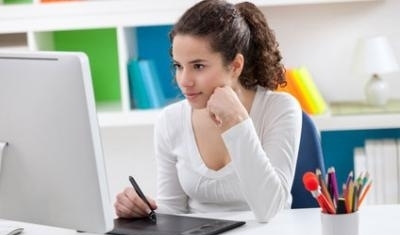 Сьогодні, 20 грудня, Верховна Рада України проголосувала проти законопроекту, який передбачає заборону на використання квартир в житлових будинках не за призначенням.Законопроект пропонував змінити Житловий кодекс і заборонити використання квартир в багатоквартирних будинках в якості офісів, готелів або інших закладів для тимчасового проживання.Читайте також: 5 правил правильного харчування в офісіТакож законопроект пропонував дозволити використовувати такі квартири тільки власникам або людям, які прописані там. Крім того, за нецільове використання квартир передбачалася адміністративна відповідальність.Нагадаємо, раніше інформаційний портал "Знай.ua" повідомляв про те, як відреагували українці на заборону розміщувати квартири в офісах.Теги: квартири, офіси, готеліАвтор матеріалу: Марія Солодухіна